Faisalabad, October,2019Eating a balanced diet is an essential part of good nutrition, improved health and a lower risk of chronic diseases. Italian food mainly focuses on fresh vegetables, olive oil, and grains which makes it an excellent part of a balanced, healthy diet. Faisalabad Serena Hotel launched Italian Fiesta at Rakaposhi Courtyard with full zeal. The festival offers authentic Italian cuisine serving thin crust pizzas, rich creamy pastas, Italian subs & sandwiches with many delicious and authentic ingredients for everyone’s palate in the most economical prices for all the guests to enjoy pleasant evenings with their friends & families in an alluring ambiance with Italian symphonies.The evening was graced with the presence of Ms. Qurut-ul-ain President of Faisalabad Women Chamber of Commerce & Industry, Mr. & Mrs. Abdul Rauf Rufi and people from different walks of life. The whole festival was widely covered by the electronic media & press.Mehak Khan
Manager Marketing & Communication
Tel: +92 307 7778811
mehak.khan@serena.com.pk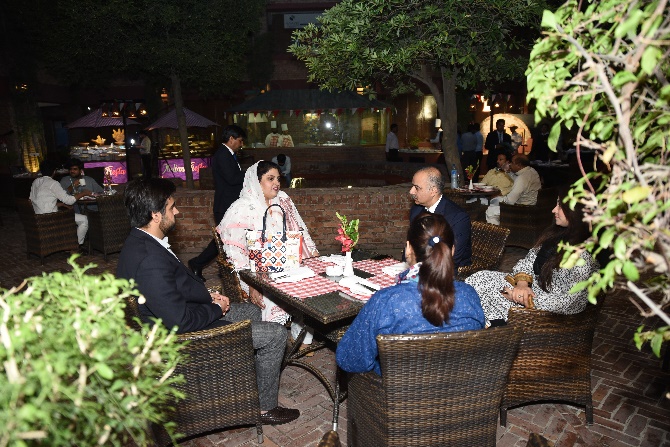 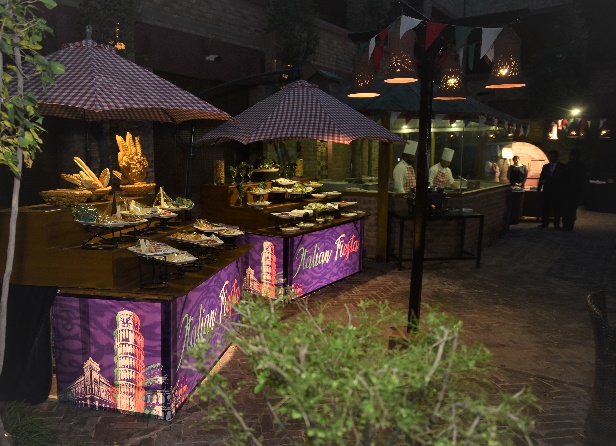 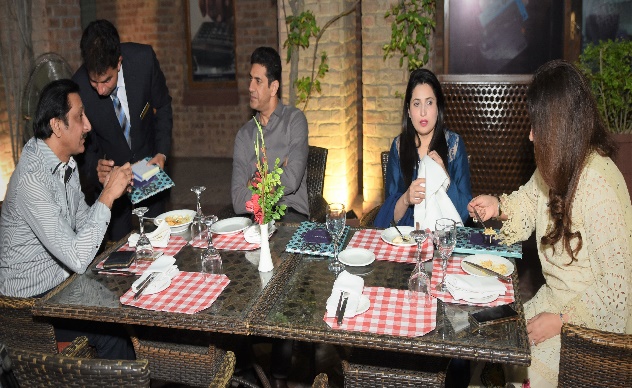 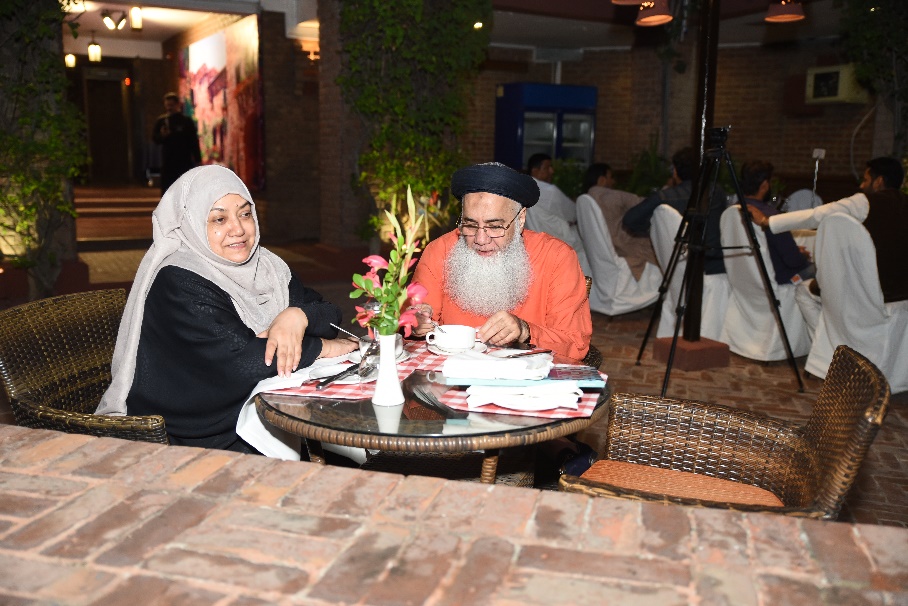 